Explore Post 16 Providers: Where To Go After Year 11In Bristol and the surrounding area, there is a great selection of different Post 16 Providers that offer everything from A Levels and Apprenticeships to T Levels and Traineeships.You may be keen to move on to a Sixth Form Centre or College, or you may prefer a smaller environment that specialises in a specific vocational area.Listed below are the places that students from Blaise High School tend to go after Year 11:The largest colleges in Bristol which offer A Level and Vocational qualifications at levels available for all students are City of Bristol College and SGS College:           Sixth Form Centres are often attached to a secondary school, but not always. For example, St Brendan’s is just a Sixth Form College and St Mary Redcliffe Sixth Form is separate from their secondary school. 	Sixth Form Centres offer A Levels, as well as other Level 3 courses. These are two years long and if passed, allows students to progress to Higher Education – University or Higher/Degree Apprenticeships. Some may also offer lower-level courses with the purpose of allowing students with lower GCSE qualifications to progress on to A Levels or a Level 3 course. Sixth Form CentresIn our area we are fortunate to have a great selection of Specialist Colleges and Training Providers. These are generally in a smaller setting and offer students an opportunity to study in their area of vocational interest only, such as sports, music and games design. Below is a list of some of these provisions.Post 16 Specialist Colleges and Training ProvidersAll of those listed above are included in The Bristol Post 16 Directory. This is a list of every Post 16 Provision in the area along with contact details and a summary of what they offer. To find it type Bristol Post 16 Directory 2022 in to a search engine and then click on the Where to get post 16 education – bristol.gov.uk link. This page lists all the school sixth forms, sixth form colleges, further education colleges and training providers offering post 16 education, training and apprenticeships in and near Bristol. The great thing to realise is that they are all businesses and if it wasn’t for school leavers like you joining them, they would be out of business – so they will be as keen for you to join as you may be to join them!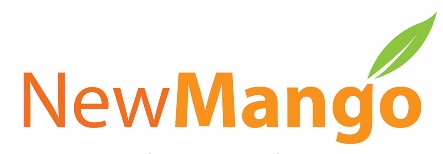 Post 16 CentreWebsiteWhat They Offer – In Their Own WordsCity of Bristol College – 4 Centres:College Green Ashley Down South Bristol Skills Academy AEC – Engineering & Motor Vehiclewww.cityofbristol.ac.ukOur comprehensive curriculum offer means that our students are able to develop the skills, knowledge and qualifications they need to get a job, start a career, progress to university or improve their independence.SGS College – 5 Campuses:FiltonWISEStroudQueens RoadBerkeley Greenwww.sgscol.ac.ukAt South Gloucestershire and Stroud College (SGS), we strive to provide clear, high quality professional and technical routes into apprenticeships, employment and self-employment as well as to Further and Higher Education alongside robust academic routes.  To support progression, we provide high-quality career pathways in each of our departments through Intermediate, Technical, Academic, Higher and Professional qualifications.Post 16 CentreWebsiteWhat They Offer – In Their Own WordsSt Bede’s Sixth Form Collegewww.stbedescc.orgThe Areté Sixth Form at St. Bede’s Catholic College is specialist in providing Level 3 A Level courses.  A number of students join us from other schools and we welcome applications from students already studying at St. Bede’s as well students from other schools and colleges.North Bristol Post-16 CentreCotham & Redland Greenwww.nbp16c.org.ukThe North Bristol Post 16 Centre is a highly successful collaboration between Cotham and Redland Green Schools. We welcome students from schools all over Bristol and the surrounding areas into our vibrant, diverse and industrious community. Here, every young person is challenged and supported to make excellent progress before moving on to secure and ambitious future pathways.St Mary Redcliffe & Temple Sixth Form www.smrt.bristol.sch.ukSt Mary Redcliffe and Temple is an 11-18 school with a large 6th form offering a big choice of A Level courses. The 6th form is based in its own building but has access to specialist facilities for creative and science subjects in the main school building. We are committed to high achievement for students of all abilities, to building a strong sense of community and to developing well-rounded students who have a strong concern for issues of social justice and equality. We take care to meet the needs of  all students with additional learning or  support needs.Bristol Cathedral Choir Schoolwww.bccs.bristol.sch.ukThe community at BCCS Sixth Form is warm, friendly and inclusive. Our first priority is to ensure that all students are valued and supported. Students here quickly learn that they can contribute and help build on our strengths: you can become leaders within the sixth formBristol Free School Sixth Formwww.bristolfreeschool.org.ukBristol Free School Sixth Form is a centre of excellence for Post-16 education. It provides an outstanding curriculum shaped and developed by our students; which include exclusive social, study, sports and leisure spaces. V6 Sixth FormColston’s Girls School & Fairfield Highwww.v6bristol.orgV6, is co-educational Sixth Form, providing an inspirational environment enabling students to flourish and achieve their personal ambitions. V6 is a post-16 Centre for the exclusive use of Sixth Form students just minutes away from the main Colston’s Girls’ School and in partnership with Fairfield High School. St Brendan’s Sixth Form Collegewww.stbrn.ac.ukSt Brendan’s Sixth Form College is the only specialist Level 3 provider in the Bristol-Bath, South Gloucestershire area and is an educational home to over 1800 students. The College provides a diverse range of over 60 different A-level and Level 3 Applied General courses to 16–18-year-olds.Post 16 CentreWebsiteWhat They Offer – In Their Own WordsAccess Creative CollegeMusic, Games and Mediawww.accesscreative.ac.ukWe are a national post 16 provider specialising in aspects of the creative industries.Boom Satsuma Creative & Digital Media/GamesSports MediaPerforming & Production Artswww.boomsatsuma.educationBoomsatsuma is a leading post-16 education provider for aspiring creatives in the South West. Our mission is to fuel the next creative generation by offering A-Level equivalent qualifications through project-based learning, delivered alongside some of the most impressive creative professionals in the UK.Bristol City Community Trust Education (Football Club)Football and Sports https://www.bcfc.co.uk/robins-foundation/education/The Trust recognises the positive role it can play within the community, so in 2011 it created a unique sporting academic programme with the aim of tackling the education inequality that exists within the city.Bristol Rovers Community Trust Education (Football Club)Football and Sports https://www.bristolroverscommunity.org.uk/educationAs a registered charity, Bristol Rovers Community Trust are able to offer four exciting post-16 courses which combine academic studies with a sporting experience where students can represent Bristol Rovers Football Club in competitive fixtures.Bristol Technology and Engineering AcademySTEM Qualificationswww.bteacademy.co.ukBristol Technology and Engineering Academy opened in 2013 in a brand new purpose build facility designed to support the delivery of Science and Engineering.  It benefits from enhanced specialist equipment in all areas, giving students an experience they will not get in most other schools.DBS MusicMusic Technology and Performancewww.dbsmusic.co.ukDevelop your passion, whether it be music production, djing, sound engineering or music performance and choose from a range of Level 3 Diplomas. dBs Music provides the very best hands-on,fully immersive courses that cover all aspects of the music industry, with a ton of opportunities for work experience, real world learning and working on the very best gear in world-class studios facilities. All supported by a team of tutors passionate about passing on their years of experience and knowledge.Didac Woodwise AcademyWorking with Woodwww.didac.co.uk/Study programme for students 16-18yrs old, alternative to sixth form or college. Working to a Level 2 diploma certificate in furniture making. Working with wood, learning hand skills, hand tools, machining, grinding, origins of wood.Military Preparation College Trainingwww.mpct.co.ukThe Military Preparation College (MPC) is a unique training college that helps 16-23 year olds develop their fitness, vocational qualifications, (L2) and employability skills to help prepare for employment, including rewarding careers in the British Armed Forces.On Site Construction Apprenticeshipswww.onsitebristol.co.ukOn Site Bristol provides an extensive programme of Construction apprenticeships in partnership with local employers of all sizes. All of our programmes are designed to allow progress to Advanced Level Apprenticeships and those who successfully complete continue into sustained careers. On Site aims to match candidates with suitable employers and we do this by building a list of eligible applicants from December onwards.  Every apprentice has a dedicated Training Officer who manages their journey; supporting young people and employers as necessary.Reflections Hair AcademyHairdressing & Barberingwww.reflectionstraining.co.ukReflections Training Academy offer a range work-based apprenticeship programmes from our nationality recognised Hairdressing and Barbering programme through to our new business development apprenticeships including Business administration, customer service and management. All within our state-of-the-art facility in the heart of Bristol.